COMMUNIQUÉ							 	    POUR DIFFUSIONIMMÉDIATE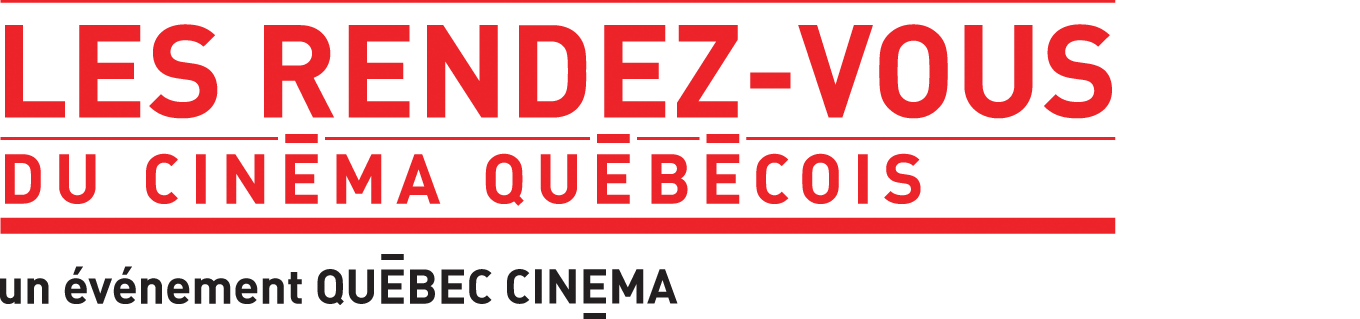 Le grand flirt pour Coney Island(Rouyn-Noranda, 16 février 2015) – Le projet de long-métrage Coney Island a été sélectionné pour participer à la 33ième édition des Rendez-Vous du Cinéma Québécois.  Le scénario du cinéaste Martin Guérin a été retenu parmi plusieurs projets de film pour participer à l’événement Le Grand flirt qui aura lieu jeudi le 26 février prochain à Montréal. Situé dans la section Rendez-vous Pro des RVCQ, Le Grand flirt est un exclusivement réservé aux professionnels du cinéma regroupant des producteurs à la recherche de projets cinématographiques et des cinéastes reconnus qui ont un scénario original à produire. L’événement prendra la forme d’un speed dating qui amènera les cinéastes à attiser la curiosité des producteurs et évidemment à leur vendre le projet. Il s’agit d’une vitrine de choix pour le cinéaste et son projet.Coney Island est le premier long-métrage de Martin Guérin et il s’est vu attribuer deux bourses (SODEC et CALQ) pour l’écriture du film. Le cinéaste de Rouyn-Noranda, qui travaille actuellement sur un projet avec Huskies de Rouyn-Noranda, a notamment réalisé le documentaire VOIR ALI. Il a aussi collaboré au documentaire Danse avec elles de Béatriz Mediavilla qui sera aussi projeté au RVCQ.-30-Pour informations :Courriel :	martin.guerin@cegepat.qc.caTéléphone : 	819.764.5929Sites :		http://rvcq.quebeccinema.ca/http://rvcq.quebeccinema.ca/evenements/grand-flirt